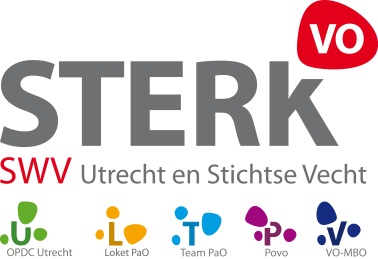 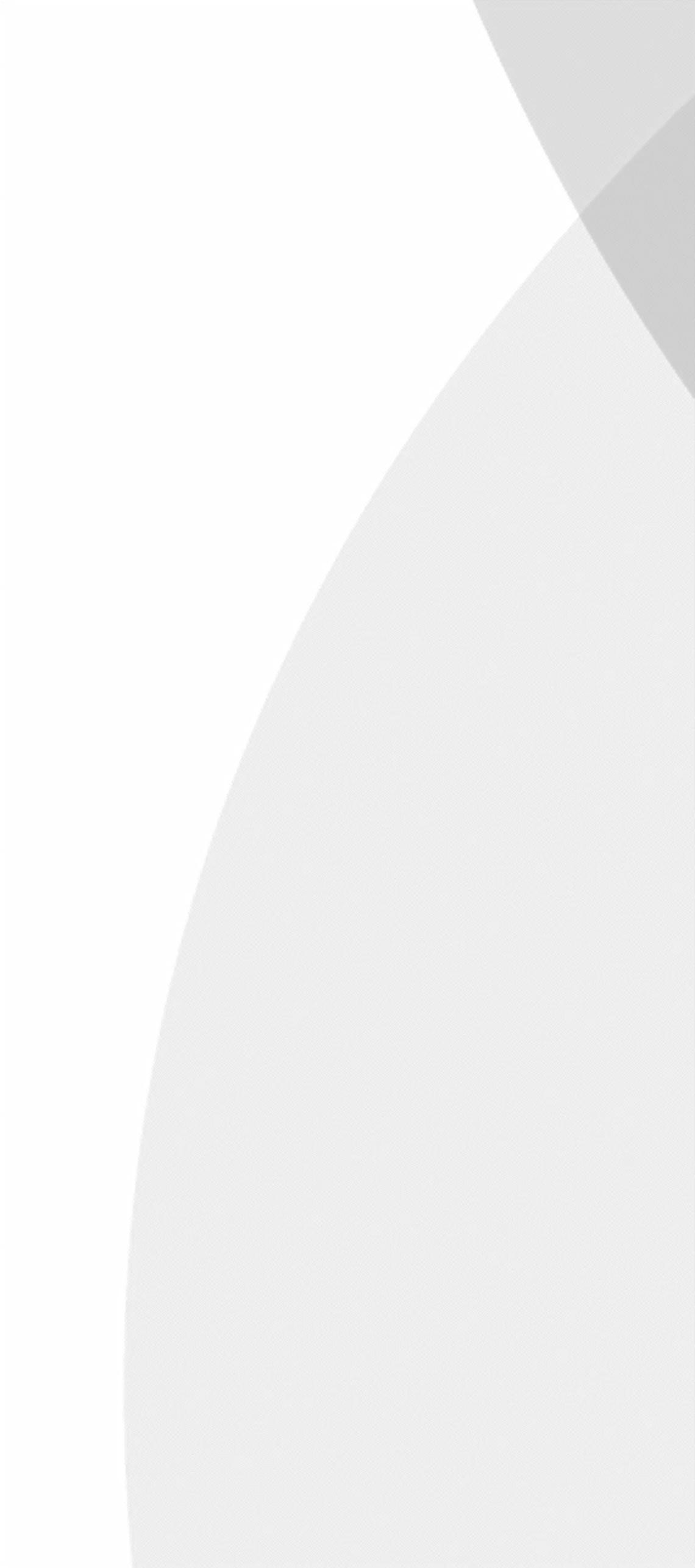 Klachtenformulier U kunt een klacht indienen door het invullen van dit online klachtenformulier. Lees de vragen zorgvuldig en vul alles nauwkeurig in zodat wij uw klacht zo efficiënt mogelijk kunnen behandelen. 
NB: onvolledig ingevulde formulieren worden niet in behandeling genomen.Datum:Naam indiener klacht: Naam persoon/organisatie waartegen de klacht is gericht:U dient een klacht in als:Ouder
Leerling
School (eventueel namens ouder/verzorger)
Kernpartner
Overig, namelijk: Uw gegevens:De heer
MevrouwAchternaam: 
Voorletters: Postcode (bijvoorbeeld 1234 AA): 
Huisnummer: 
Huisnummer toevoeging: 
Straatnaam: 
Woonplaats: 
Telefoonnummer waarop u overdag te bereiken bent: 
E-mailadres*: 
*Als u hier uw e-mailadres invult gaat u ermee akkoord dat eventuele vervolgcorrespondentie, ook via e-mail plaatsvindt.Eventueel School/Organisatie: Klachtgegevens:Reden van de klacht
Advisering
Informatievoorziening
Contact/samenwerking
Overig, namelijk: 
Wat is er aan de hand?
Vertel waarover het gaat. U kunt zo veel tekst gebruiken als u wilt. Als er voor de afhandeling van uw klacht meer informatie nodig is, dan wordt u gebeld of krijgt u een e-mail/brief. U wordt dan vriendelijk verzocht om nadere informatie t.a.v. de klacht toe te sturen.Ik dien een klacht in vanwege het volgende:
Wat wilt u met uw klacht bereiken?
Met mijn klacht wil ik bereiken dat:

Heeft u gebeld naar Sterk VO over deze klacht?
Ja
Nee
Heeft u de aangeklaagde(n) ingelicht over deze klacht?
Ja
NeeControleer en verzendHeeft u alles ingevuld? Dan kunt u het formulier verzenden. U ontvangt binnen 5 werkdagen een ontvangstbevestiging. 
Binnen zes weken ontvangt u bericht over de afhandeling van uw klacht. 